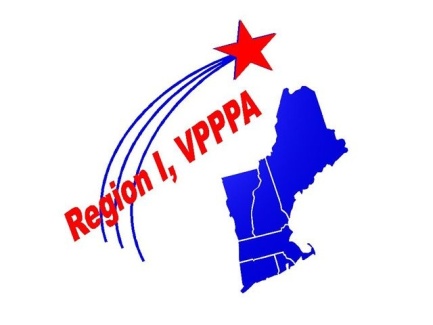 "The Best in the Northeast!"Management Letter of CommitmentFor Nominee for VPPPA Region 1 Board of DirectorsDear VPPPA Region 1 Nominating Committee :I support the commitment level set forth in sections 2.5 and 2.6 (meetings) of Region 1 VPPPA  By-laws especially as it relates to travel costs, and time away from work, and support  of _________________________________________ to run for the position of ____________________________________________________________________for the length of the subject position term.   I understand that this site commitment is required for BOD eligibility.Sincerely,________________________________Manager’s Printed Name Title________________________________________ ______/_____/_______Manager’s Signature & Date